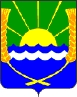 АДМИНИСТРАЦИЯ КРАСНОСАДОВСКОГО СЕЛЬСКОГО ПОСЕЛЕНИЯ АЗОВСКОГО РАЙОНА  ПОСТАНОВЛЕНИЕ09.07.2019 г.                                     № 71                                п.Красный Сад        Об утверждении результатов оценки эффективности налоговых льгот (пониженных ставок), установленныхнормативными правовыми актами Красносадовского сельского поселения за 2018 годВ соответствии с постановлением Администрации Красносадовского сельского поселения  от 21.09.2012г. № 77  «О порядке  оценки  эффективности налоговых льгот по местным налогам»,  Администрация Красносадовского сельского поселенияПОСТАНОВЛЯЕТ:Утвердить результаты оценки эффективности налоговых льгот (пониженных ставок), установленных нормативными правовыми актами Красносадовского сельского поселения за 2018 год согласно приложению 1.Утвердить Перечень показателей для проведения оценки эффективности налоговых льгот (пониженных ставок) по земельному налогу согласно приложению 2.Постановление вступает в силу  со дня его официального опубликования (обнародования). Контроль за исполнением постановления оставляю за собой. Глава Администрации Красносадовского сельского поселения                                                             Н.Л.Якубенко 	Результаты проведения оценки  эффективности налоговых льгот, установленных нормативными правовыми актами Красносадовского сельского поселения за 2018 годАдминистрацией Красносадовского сельского поселения проведена инвентаризация действующих налоговых льгот и ставок, установленных федеральными, региональными и местными нормативными актами,  а так же оценка их эффективности. Оценка эффективности налоговых льгот проводится в целях оптимизации перечня налоговых преференций и обеспечения оптимального выбора объектов для предоставления муниципальной поддержки в виде налоговых льгот.Решением Собрания депутатов Красносадовского сельского поселения от 18.11.2015 г. № 99 «О земельном налоге», на территории Красносадовского сельского поселения установлен земельный налог, порядок и сроки его уплаты. Ставки земельного налога установлены в максимальных размерах в соответствии со статьей 394 Налогового кодекса Российской Федерации. Среди граждан, получивших льготу в виде полного освобождения от уплаты налога:            - Герои Советского Союза, Герои Российской Федерации, полные кавалеры ордена Славы; Герои Социалистического Труда, полные кавалеры орденов Трудовой Славы и «За службу Родине в Вооруженных силах СССР», ветераны Великой Отечественной войны, инвалиды с детства, семьи, имеющие детей – инвалидов, а также ветераны и инвалиды боевых действий. - Граждане Российской Федерации, проживающие на территории Красносадовского сельского поселения   в течение не менее  5 лет, имеющие трех и более несовершеннолетних детей и совместно проживающих с ними при получении земельного участка в соответствии с Областным Законом от 22.07.2003 г. № 19-ЗС «О регулировании земельных отношений в Ростовской области» для индивидуального жилищного строительства или ведения личного подсобного хозяйства.Согласно отчета о налоговой базе и структуре начислений по местным налогам за 2017 год (форма №5-МН), представленной Межрайонной инспекцией Федеральной налоговой службы №18 по Ростовской области, количество налогоплательщиков (физические лица), получившим льготы, установленные в соответствии с п.2 ст. 387 НК РФ решением Собрания депутатов Красносадовского сельского поселения от 18.11.2015 г. №99 «О земельном налоге», составило 10 чел. Сумма налога, не поступившая в бюджет поселения в связи с предоставлением данной льготы составила 2,0 тыс. рублей.Решением Собрания депутатов Красносадовского сельского поселения от 23.11.2017  №53 «О налоге на имущество физических лиц», на территории Красносадовского сельского поселения установлены максимальные ставки налога, согласно действующего законодательства. Льготы не предоставляются.Перечень показателей для проведения оценки эффективности налоговых льгот (пониженных ставок) по земельному налогу                               Приложение 1к постановлению АдминистрацииКрасносадовского сельского поселения                   от 09.07.2019 года № 71    Приложение 2к постановлению АдминистрацииКрасносадовского сельского поселения                   от 09.07.2019 года № 71Наименование показателя, единица измеренияНаименование показателя, единица измеренияДанныеI. Территориальная принадлежность налоговой льготы (налогового расхода)I. Территориальная принадлежность налоговой льготы (налогового расхода)I. Территориальная принадлежность налоговой льготы (налогового расхода)1.Наименование субъекта Российской Федерации (муниципального образования субъекта Российской Федерации)Красносадовское сельское поселениеII. Правовой источникII. Правовой источникII. Правовой источник2.Законодательное полномочиеМуниципальное образование3.Правовой акт, устанавливающий налоговую льготу (налоговый расход)Решение Собрания депутатов «О земельном налоге»4.Реквизиты норм правового акта, устанавливающих налоговую льготу (налоговый расход)№995.Дата принятия правового акта, устанавливающего налоговую льготу (налоговый расход)18.11.2015г.III. Характеристика налоговой льготыIII. Характеристика налоговой льготыIII. Характеристика налоговой льготы6.Краткое наименование налоговой льготы (налогового расхода)Полное освобождение от уплаты земельного налога социально незащищенных слоев населения7.Наименование налогаЗемельный налог8.Вид льготы (расхода)Полное освобождение9.Уровень льготируемой налоговой ставки0,3%10.Условие предоставления налоговой льготы (налогового расхода)Документы, подтверждающие право на уменьшение налоговой базы и право на налоговые льготы, представляются налогоплательщиками самостоятельно в налоговые органы по месту нахождения земельного участка в срок до 1 февраля года, следующего за истекшим налоговым периодом (земли ЛПХ)11.Дата начала действия налоговой льготы (налогового расхода)01.01.2016г.12.Срок действия налоговой льготы (налогового расхода)не ограниченный13.Дата прекращения действия налоговой льготы (налогового расхода)не установлено14.Целевая категория налоговой льготы (налогового расхода)Социальная поддержка15.Категория налогоплательщиков-получателей налоговой льготы (налогового расхода) Герои Советского Союза, Герои Российской Федерации, полные кавалеры ордена Славы; Герои Социалистического Труда, полные кавалеры орденов Трудовой Славы и «За службу Родине в Вооруженных силах СССР», ветераны Великой Отечественной войны, инвалиды с детства, семьи, имеющим детей – инвалидов, а также ветераны и инвалиды боевых действий, граждане Российской Федерации, проживающие на территории Красносадовского сельского поселения   в течение не менее  5 лет, имеющие трех и более несовершеннолетних детей и совместно проживающих с ними16.Количество налогоплательщиков, пользующихся налоговой льготой (налоговым расходом), единиц1017.Код вида экономической деятельности (по ОКВЭД), к которому относится налоговая льгота (налоговый расход)-18.Принадлежность налоговой льготы (налогового расхода) к группе полномочий в соответствии с Методикой распределения дотаций на выравнивание бюджетной обеспеченности субъектов Российской Федерации-IV. Оценка объема налоговой льготыIV. Оценка объема налоговой льготыIV. Оценка объема налоговой льготы19.Выпадающие доходы консолидированного бюджета субъекта Российской Федерации (тыс. рублей)2,020.Метод прогнозирования объема налоговых льгот (налоговых расходов)-21.Подробное описание методологии прогнозирования объема налоговых льгот (налоговых расходов)Отдельные категории граждан, относящиеся к социально незащищенным слоям населения, при предоставлении документов в ИФНС №18 по Ростовской области полностью освобождаются от уплаты налога22.Расходы на администрирование0,0 тыс. руб.V. Оценка эффективности налоговой льготыV. Оценка эффективности налоговой льготыV. Оценка эффективности налоговой льготы23.Цель налоговой льготы (налогового расхода)поддержка социально-незащищенных слоев населения24.Целевой показатель (индикатор) налоговой льготы (налогового расхода)улучшение качества жизнисоциально-незащищенных слоев населения25.Налоговые поступления в консолидированный бюджет субъекта Российской Федерации от налогоплательщиков, пользующихся налоговой льготой (налоговым расходам) по видам налогов (тыс. рублей)-26.Базовый объем налоговых поступлений в консолидированный бюджет субъекта Российской Федерации (тыс. рублей)1287,027.Эффективность налоговой льготы (да/нет)да28.Эффективность налоговой льготы (количественные показатели)-29.Эффективность налоговой льготы (качественные показатели)-